Trophy Copper 280 Ackley ImprovedExtract maximum performance from the flat-shooting 280 Ackley Improved cartridge with Federal Premium® Trophy® Copper. The new 140-grain load provides pinpoint accuracy and aggressive expansion, yet produces limited, manageable recoil. The copper, polymer-tipped bullet retains up to 99 percent of its weight on impact for deep penetration on a wide range of medium game. The official ammunition of MeatEater.Features & BenefitsNew 140-grain 280 Ackley Improved load offers long-range accuracy, manageable recoil and ample powerOfficial ammunition of MeatEater, with new packaging that highlights this partnershipCopper bullet construction provides up to 99 percent weight retention for the deepest penetration in an expanding bulletTipped bullet cavity is optimized for expansion across a broad velocity rangeGrooved bullet shank for increased accuracy across a wide range of firearmsPolymer tip and boat-tail design increase the ballistic coefficient for higher downrange velocity, energy and less bullet dropPart No.	Description	UPC	MSRPP280AITC1	280 Ackley Imp 140-grain Trophy Copper, 2,930 fps, .489 BC, 20-count	6-04544-65952-8	$63.99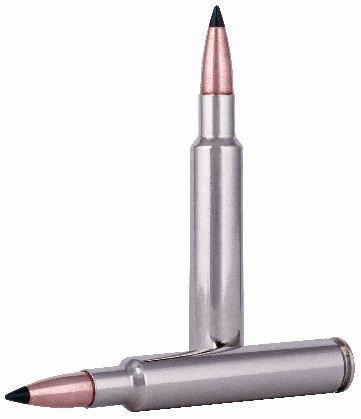 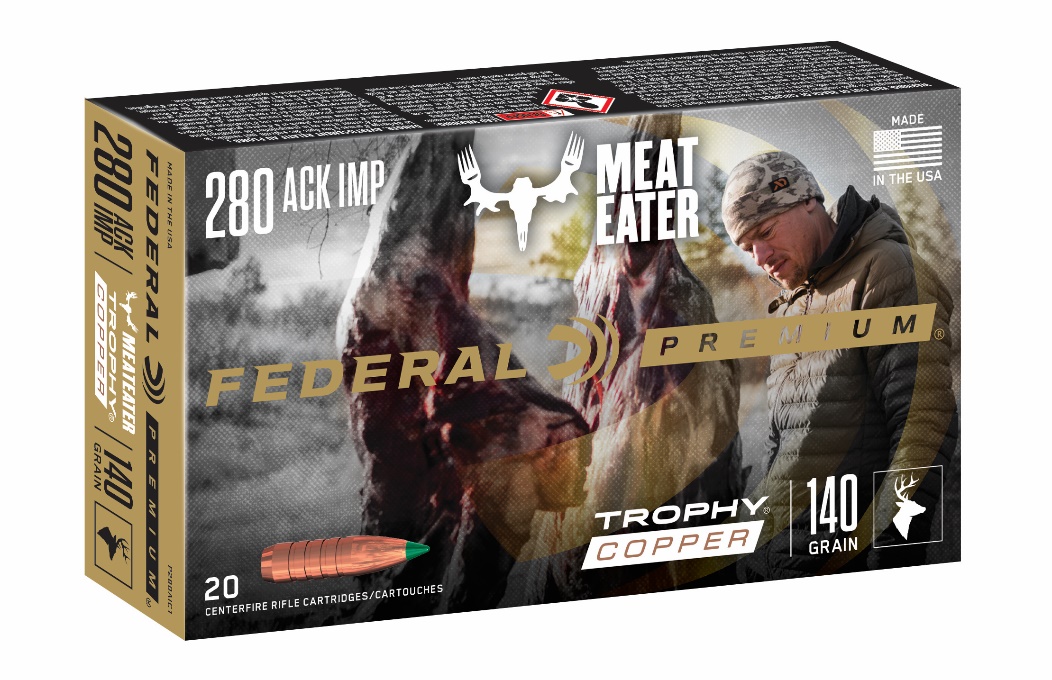 